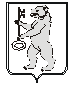 АДМИНИСТРАЦИЯ БАЛАХТОНСКОГО СЕЛЬСОВЕТА КОЗУЛЬСКОГО РАЙОНАКРАСНОЯРСКОГО КРАЯ ПОСТАНОВЛЕНИЕ 	В соответствии со ст. ст. 39.3, 39.4, 39.12 Земельного кодекса Российской Федерации от 25.10.2001 № 136-ФЗ (в редакции от 08.03.2015), руководствуясь ст. 14 Устава сельсовета, ПОСТАНОВЛЯЮ:	1. Продажа земельных участков, находящихся в государственной или  муниципальной собственности, осуществляется на торгах, проводимых в форме аукционов, за исключением случаев, предусмотренных пунктом 2 ст. 39.3. 2. На аукционе по продаже земельного участка цена определяется в соответствии с пунктом 2 ст. 39.4, по результатам аукциона или в размере начальной цены предмета аукциона при заключении договора с лицом, подавшим единственную заявку на участие в аукционе, с заявителем, признанным единственным участником аукциона, либо с единственным принявшим участие в аукционе его участником.3. Заключение договора купли-продажи через 10 дней после подведения итогов аукциона, оплата цены земельного участка, в течении 30 дней после подведения итогов аукциона на реквизиты, установленные договором, с последующим зачислением в местный бюджет по нормативам, установленным действующим законодательством.4. Считать утратившим силу постановление администрации от 13.04.2012 № 19 «Об установлении цены земли при продаже земельных участков, находящихся в муниципальной собственности Балахтонского сельсовета».5. Постановление вступает в силу со дня его опубликования в местном печатном издании «Балахтонские вести». 6. Контроль за исполнением постановления оставляю за собой.Глава сельсовета                                                                               В.А. МецгерКионова Надежда Николаевна8(39154) 25-3-5400.00.2016с. Балахтон№ 00Об установлении цены земли при продаже земельных участков, находящихся в муниципальной собственности Балахтонского сельсовета